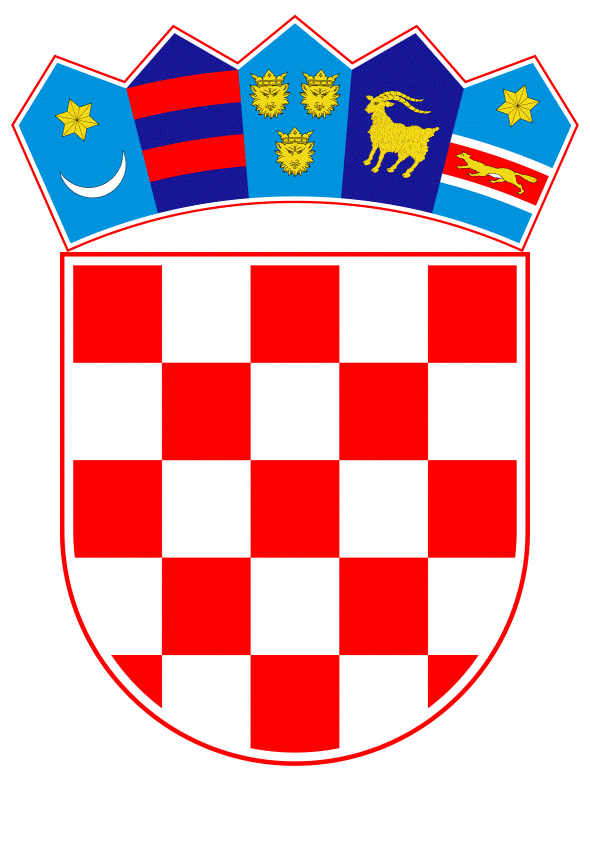 VLADA REPUBLIKE HRVATSKEZagreb, 4. lipnja 2020.______________________________________________________________________________________________________________________________________________________________________________________________________________________________PRIJEDLOGNa temelju članka 31. stavka 3. Zakona o Vladi Republike Hrvatske (Narodne novine, br. 150/11, 119/14, 93/16 i 116/18), a u vezi s člankom 16. stavkom 3. Zakona o osnivanju Agencije za ugljikovodike (Narodne novine, br. 14/14 i 73/17), Vlada Republike Hrvatske je na sjednici održanoj ___________________ 2020. donijelaZ A K L J U Č A KPrihvaća se Izvješće o radu Agencije za ugljikovodike za 2019., u tekstu koji je Vladi Republike Hrvatske dostavilo Ministarstvo zaštite okoliša i energetike aktom, klase: 310-01/20-03/28, urbroja: 517-06-3-1-20-6, od 7. travnja 2020.Klasa:Urbroj:Zagreb,PREDSJEDNIKmr. sc. Andrej PlenkovićOBRAZLOŽENJEAgencija za ugljikovodike (u daljnjem tekstu: Agencija) osnovana je Zakonom o osnivanju Agencije za ugljikovodike (Narodne novine, broj 14/14) radi pružanja sustavne operativne podrške nadležnim tijelima u poslovima vezanim za istraživanje i eksploataciju ugljikovodika, kao i trajno zbrinjavanje plinova u geološkim strukturama.Člankom 16. stavkom 3. Zakona o osnivanju Agencije za ugljikovodike (Narodne novine, br. 14/14 i 73/17) propisano je da Agencija jednom godišnje izrađuje i dostavlja Vladi Republike Hrvatske, putem Ministarstva zaštite okoliša i energetike, izvješće o svom radu za prethodnu godinu.Slijedom navedenog dostavlja se Vladi Republike Hrvatske Izvješće o radu za 2019. godinu. Procjena fiskalnog učinka – Ovaj Zaključak nema utjecaja na Državni proračun Republike Hrvatske.Predlagatelj:Ministarstvo zaštite okoliša i energetikePredmet:Prijedlog Zaključka o prihvaćanju Izvješća o radu Agencije za ugljikovodike za 2019. 